Załącznik Nr 1a do uchwały Rady Gminy Osielsko Nr V/33/2023 z dnia 20 czerwca 2023 r. w sprawie zmiany uchwały  Nr IV/44/2022 w sprawie wyznaczenia miejsca do prowadzenia handlu w piątki i soboty przez rolników i ich domowników oraz wprowadzenia regulaminu prowadzenia tego handlu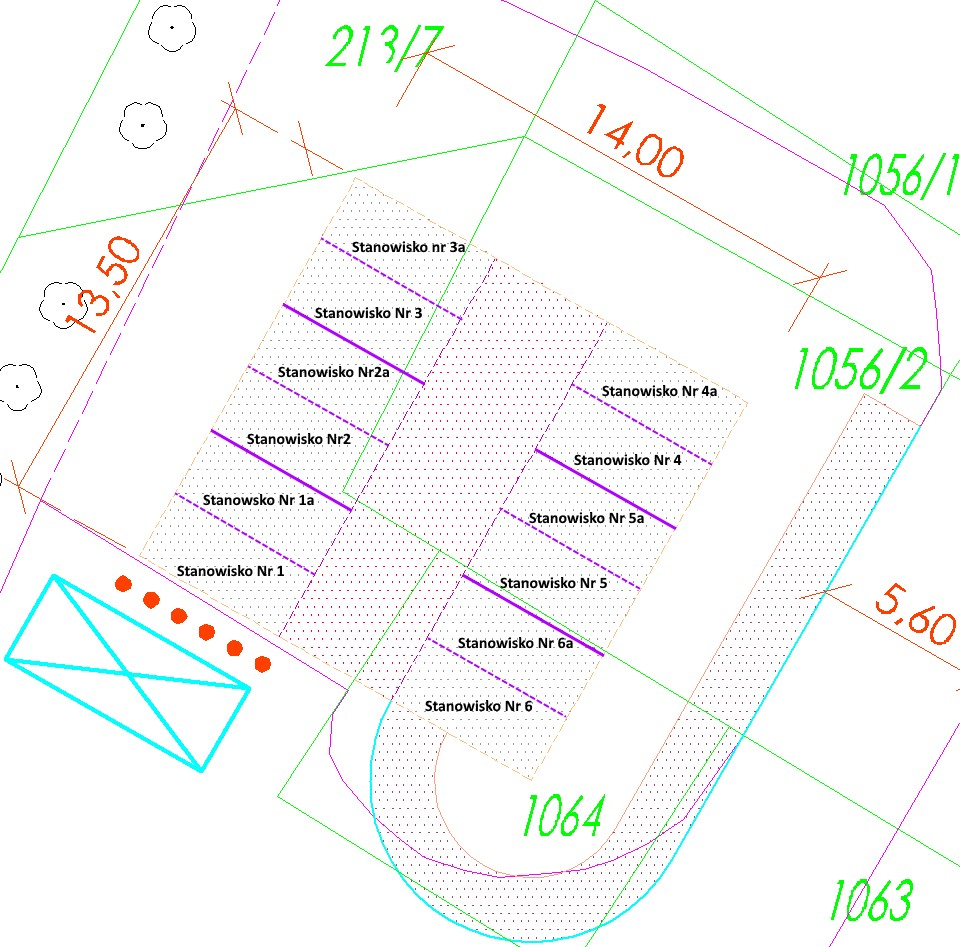 Wykaz miejsc wyznaczonych do prowadzenia handlu w piątki i soboty przez rolników i ich domowników:Stanowisko nr 1Stanowisko nr 1aStanowisko nr 2Stanowisko nr 2aStanowisko nr 5Stanowisko nr 5aStanowisko nr 6Stanowisko nr 6a